РОССИЙСКАЯ ФЕДЕРАЦИЯ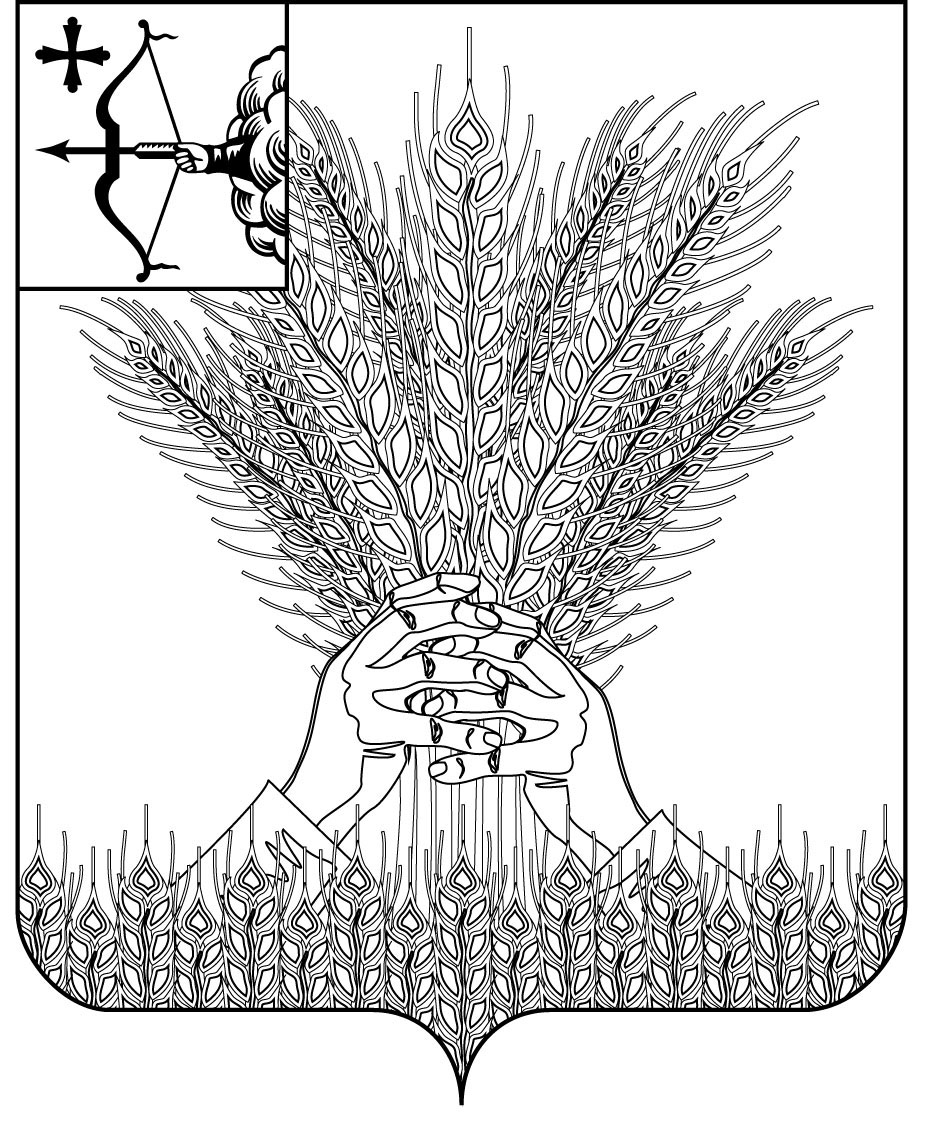 ДУМА КИКНУРСКОГО МУНИЦИПАЛЬНОГО ОКРУГАКИРОВСКОЙ ОБЛАСТИпервого созываРЕШЕНИЕ       24.05.2021                                                                                          № 10-113пгт КикнурОб участии в проекте по поддержке местных инициатив в Кировской области в 2022 году	В соответствии с постановлением Правительства Кировской области от 06.12.2009 № 33/481 «О реализации проекта по поддержке местных инициатив в Кировской области», в целях создания условий для развития социальной инфраструктуры муниципального образования Кикнурский муниципальный округ Кировской области, Дума Кикнурского муниципального округа РЕШИЛА:	1. Муниципальному образованию Кикнурский муниципальный округ Кировской области принять участие в проекте по поддержке местных инициатив в Кировской области в 2022 году.2. Настоящее Решение вступает в силу с момента подписания.Председатель Думы Кикнурскогомуниципального округа                                                              В.Н. Сычев     ___________________________________________________________________                            ПОДГОТОВЛЕНОЗаведующий отделом поорганизационно-правовым и кадровым вопросам                                                                    Т.В. ВагановаСОГЛАСОВАНОКонсультант-юрист отделапо организационно-правовымикадровым вопросам                                                                    С.В. Рычкова